ПРОЕКТ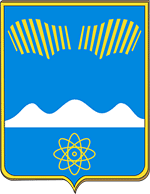 АДМИНИСТРАЦИЯГОРОДА ПОЛЯРНЫЕ ЗОРИ С ПОДВЕДОМСТВЕННОЙ ТЕРРИТОРИЕЙПОСТАНОВЛЕНИЕ«___»  апреля 2022 г.					                                     № ___О внесении изменений в муниципальную программу«Формирование комфортной городской среды  территории муниципального образованияг. Полярные Зори» 1. Внести в муниципальную программу «Формирование комфортной городской среды территории муниципального образования г. Полярные Зори» утвержденную постановлением администрации города Полярные Зори с подведомственной территорией от 28.10.2021 № 787 (в редакции постановления администрации города Полярные Зори от 18.03.2022 №204).2. Настоящее постановление вступает в силу со дня его официального опубликования.Глава города Полярные Зорис подведомственной территорией                                                            М.О. ПуховПриложениек постановлению администрации города Полярные Зориот «___» апреля 2022 г. № ______Изменения в муниципальную программу «Формирование комфортной городской среды территории муниципального образования г. Полярные Зори» 1. В Паспорте муниципальной программы позицию «Объем и источники финансирования (всего, в том числе по подпрограммам, годам реализации и источникам финансирования МП, тыс. руб.)» изложить в следующей редакции:2. В  таблице раздела 3 «Перечень мероприятий муниципальной программы «Формирование комфортной городской среды территории муниципального образования г. Полярные Зори» изложить в следующей редакции:3. Таблицу раздела 4 «Обоснование ресурсного обеспечения муниципальной программы» изложить в следующей редакции:Пояснительная записка к изменениям в муниципальную программу «Формирование комфортной городской среды территории муниципального образования г. Полярные Зори»В связи с подписанием соглашения о предоставлении субсидии из бюджета Мурманской области бюджету муниципального образования на поддержкумуниципальных программ формирования современной городской среды в части выполнения мероприятий по благоустройству общественных территорий внести:В п.2.2. «Благоустройство общественной территории спортивно-парковой зоны в г. Полярные Зори Мурманской области» финансирование ОБ-7 264,42 т. рублей;После проведения аукциона произошло снижение цены контракта:п. 1.2. «Благоустройство дворовой территории по ул. Белова, д.2,4,6» финансирование МБ - 2 864,73 т. рублей, ОБ -8 594,21т. рублей. Итого по п. 1.2. 11 458,95 т. рублей;п. 1.4. «Благоустройство дворовой территории по ул. Ленина, д.2а н. п. Африканда» финансирование  МБ - 1 150,84 т. рублей; ОБ -3 452,55т. рублей.Итого по п.1.4.4 603,39т. рублей.В связи с подписанием дополнительного соглашения о предоставлении субсидии из бюджета Мурманской области бюджету муниципального образования на поддержку муниципальных программ формирования современной городской среды в части выполнения мероприятий по благоустройству дворовых территорий внести:п.1.3. «Благоустройство дворовой территории по ул. Ломоносова, д.11,13,17» с финансированием МБ –2 834,22 т. рублей; ОБ - 8 502,66 т. рублей. Итого по п. 1.3. 11 336, 88 т. рублей.Внести в программу - п. 1.6. «Прочее благоустройство» с финансированием МБ –437,49 т. рублей, ОБ - 1 312,47 т. рублей. Итого по п. 1.6. 1 749,96 т. рублей.- п.1.7. «Монтаж и демонтаж баннера по ул. Партизан Заполярья» с финансированием МБ – 4,50 т. рублей. Итого по п. 1.7. 4,50 т. рубля.- п. 1.8. «Ямочный ремонт дворовых территорий» с финансированием МБ - 1 249,47 т. рублей.Пункты с 1.7.-1.14 читать с 1.9. по 1.16.- п. 2.6.  Выполнение работ по благоустройству бульвара «Северное сияние 2.0.» в г. Полярные Зори Мурманской области ул. Партизан Заполярья и ул. Энергетиков (павильон – досуговый центр «Точка кипения», система охранного телевидения с финансированием ОБ - 37 829,00 т. рублей.Итого по Программе:Начальник Учреждения                                                                                                     Л.Н. СмирновОбъем и источники финансирования (всего, в том числе по подпрограммам, годам реализации и источникам финансирования МП, тыс. руб.)Всего по программе:257 551,90 тыс. руб.,В том числе: МБ- 67 343,08 тыс. руб., ОБ-190 117,70тыс. руб.; ВБС-91,12 тыс.рубв том числе по годам реализации:2022 год: 245 551,90тыс. руб., в т.ч. МБ-55 343,08тыс. руб., ОБ-190 117,70тыс. руб.; ВБС-91,12 тыс.руб.2023 год-МБ-6 000,00 тыс. руб.;2024 год-МБ-6 000,00 тыс.руб.п/пЦель, задачи, программные мероприятияСрок выполнения (квартал, год)Объемы и источники финансирования (тыс. рублей)Объемы и источники финансирования (тыс. рублей)Объемы и источники финансирования (тыс. рублей)Объемы и источники финансирования (тыс. рублей)Объемы и источники финансирования (тыс. рублей)Объемы и источники финансирования (тыс. рублей)Связь основных мероприятий с показателями подпрограммСоисполнители, участники, исполнителип/пЦель, задачи, программные мероприятияСрок выполнения (квартал, год)Годы реализацииВсегоМБОБФБВБССвязь основных мероприятий с показателями подпрограммСоисполнители, участники, исполнители1234567891011Задача 1. Обеспечение формирование единого облика муниципального образованияЗадача 1. Обеспечение формирование единого облика муниципального образованияЗадача 1. Обеспечение формирование единого облика муниципального образованияЗадача 1. Обеспечение формирование единого облика муниципального образованияЗадача 1. Обеспечение формирование единого облика муниципального образованияЗадача 1. Обеспечение формирование единого облика муниципального образованияЗадача 1. Обеспечение формирование единого облика муниципального образованияЗадача 1. Обеспечение формирование единого облика муниципального образованияЗадача 1. Обеспечение формирование единого облика муниципального образованияЗадача 1. Обеспечение формирование единого облика муниципального образованияЗадача 1. Обеспечение формирование единого облика муниципального образования1.1.Эскизный проект благоустройства общественной территории по проспекту Нивский в г. Полярные Зори Мурманской области2022Всего350,00350,00Доля благоустроенных дворовых территорий от общего количества таких территорий в муниципальном образовании.Доля населения, проживающего в жилом фонде с благоустроенными дворовыми территориями, от общего числа жителей муниципального образованияКоличество вовлеченных граждан в реализацию мероприятий по выполнению работ в рамках благоустройства городской средыМКУ «УГХ», ООО УК «Полярные Зори», ООО УК Африканда, по результатам состоявшихся аукционов1.1.Эскизный проект благоустройства общественной территории по проспекту Нивский в г. Полярные Зори Мурманской области20222022350,00350,00Доля благоустроенных дворовых территорий от общего количества таких территорий в муниципальном образовании.Доля населения, проживающего в жилом фонде с благоустроенными дворовыми территориями, от общего числа жителей муниципального образованияКоличество вовлеченных граждан в реализацию мероприятий по выполнению работ в рамках благоустройства городской средыМКУ «УГХ», ООО УК «Полярные Зори», ООО УК Африканда, по результатам состоявшихся аукционов1.2.Благоустройство дворовой территории по ул. Белова, д.2,4,62022Всего11458,952 864,748 594,21Доля благоустроенных дворовых территорий от общего количества таких территорий в муниципальном образовании.Доля населения, проживающего в жилом фонде с благоустроенными дворовыми территориями, от общего числа жителей муниципального образованияКоличество вовлеченных граждан в реализацию мероприятий по выполнению работ в рамках благоустройства городской средыМКУ «УГХ», ООО УК «Полярные Зори», ООО УК Африканда, по результатам состоявшихся аукционов1.2.Благоустройство дворовой территории по ул. Белова, д.2,4,62022202211 458,952 864,748 594,21Доля благоустроенных дворовых территорий от общего количества таких территорий в муниципальном образовании.Доля населения, проживающего в жилом фонде с благоустроенными дворовыми территориями, от общего числа жителей муниципального образованияКоличество вовлеченных граждан в реализацию мероприятий по выполнению работ в рамках благоустройства городской средыМКУ «УГХ», ООО УК «Полярные Зори», ООО УК Африканда, по результатам состоявшихся аукционов1.3.Благоустройство дворовой территории по ул. Ломоносова, д.11,13,172022Всего11 336, 882 834,228 502,66Доля благоустроенных дворовых территорий от общего количества таких территорий в муниципальном образовании.Доля населения, проживающего в жилом фонде с благоустроенными дворовыми территориями, от общего числа жителей муниципального образованияКоличество вовлеченных граждан в реализацию мероприятий по выполнению работ в рамках благоустройства городской средыМКУ «УГХ», ООО УК «Полярные Зори», ООО УК Африканда, по результатам состоявшихся аукционов1.3.Благоустройство дворовой территории по ул. Ломоносова, д.11,13,172022202211 336, 882 834,228 502,66Доля благоустроенных дворовых территорий от общего количества таких территорий в муниципальном образовании.Доля населения, проживающего в жилом фонде с благоустроенными дворовыми территориями, от общего числа жителей муниципального образованияКоличество вовлеченных граждан в реализацию мероприятий по выполнению работ в рамках благоустройства городской средыМКУ «УГХ», ООО УК «Полярные Зори», ООО УК Африканда, по результатам состоявшихся аукционов1.4.Благоустройство дворовой территории по ул. Ленина, д.2а н. п. Африканда2022Всего4 603,391 150,843 452,55Доля благоустроенных дворовых территорий от общего количества таких территорий в муниципальном образовании.Доля населения, проживающего в жилом фонде с благоустроенными дворовыми территориями, от общего числа жителей муниципального образованияКоличество вовлеченных граждан в реализацию мероприятий по выполнению работ в рамках благоустройства городской средыМКУ «УГХ», ООО УК «Полярные Зори», ООО УК Африканда, по результатам состоявшихся аукционов1.4.Благоустройство дворовой территории по ул. Ленина, д.2а н. п. Африканда202220224 603,391 150,843 452,55Доля благоустроенных дворовых территорий от общего количества таких территорий в муниципальном образовании.Доля населения, проживающего в жилом фонде с благоустроенными дворовыми территориями, от общего числа жителей муниципального образованияКоличество вовлеченных граждан в реализацию мероприятий по выполнению работ в рамках благоустройства городской средыМКУ «УГХ», ООО УК «Полярные Зори», ООО УК Африканда, по результатам состоявшихся аукционов1.5.Выполнение работ по разработке проектно-сметной документации на благоустройство дворовыхтерриторий в г. Полярные Зори Мурманской области по ул. Белова, д.7-пр. Нивский, д.8, ул. Белова, д.8-10-12-ул. Ломоносова, д. 22, ул. Курчатова, д. 17,19,21,23, ул. Ломоносова, д.21-ул. Строителей, д.6, ул. Ломоносова, д.25-ул. Партизан Заполярья, д.5, д.4.2022Всего450,00450,00Доля благоустроенных дворовых территорий от общего количества таких территорий в муниципальном образовании.Доля населения, проживающего в жилом фонде с благоустроенными дворовыми территориями, от общего числа жителей муниципального образованияКоличество вовлеченных граждан в реализацию мероприятий по выполнению работ в рамках благоустройства городской средыМКУ «УГХ», ООО УК «Полярные Зори», ООО УК Африканда, по результатам состоявшихся аукционов1.5.Выполнение работ по разработке проектно-сметной документации на благоустройство дворовыхтерриторий в г. Полярные Зори Мурманской области по ул. Белова, д.7-пр. Нивский, д.8, ул. Белова, д.8-10-12-ул. Ломоносова, д. 22, ул. Курчатова, д. 17,19,21,23, ул. Ломоносова, д.21-ул. Строителей, д.6, ул. Ломоносова, д.25-ул. Партизан Заполярья, д.5, д.4.20222022450,00450,00Доля благоустроенных дворовых территорий от общего количества таких территорий в муниципальном образовании.Доля населения, проживающего в жилом фонде с благоустроенными дворовыми территориями, от общего числа жителей муниципального образованияКоличество вовлеченных граждан в реализацию мероприятий по выполнению работ в рамках благоустройства городской средыМКУ «УГХ», ООО УК «Полярные Зори», ООО УК Африканда, по результатам состоявшихся аукционов1.6.Прочие благоустройство2022Всего1 749,96437,491 312,471.6.Прочие благоустройство202220221 749,96437,491 312,471.7.Монтаж и демонтаж баннера по ул. Партизан Заполярья2022Всего4,504,50МКУ «УГХ», по результатам состо-явшихся аукционов1.7.Монтаж и демонтаж баннера по ул. Партизан Заполярья202220224,504,50МКУ «УГХ», по результатам состо-явшихся аукционов1.8.Ямочный ремонт дворовых территорий2022Всего1 249,471 249,47МКУ «УГХ», по результатам состо-явшихся аукционов1.8.Ямочный ремонт дворовых территорий202220221 249,471 249,47МКУ «УГХ», по результатам состо-явшихся аукционов1.9.Благоустройство дворовой территории по ул. Белова, д.8,10,122023Всего1500,001500,00Доля населения, проживающего в жилом фон-де с благоустроенными дворовыми территори-ями, от общего числа жителей муниципально-го образованияМКУ «УГХ», ООО УК «Полярные Зо-ри», ООО УК Аф-риканда, по резуль-татам состоявшихся аукционов1.9.Благоустройство дворовой территории по ул. Белова, д.8,10,12202320231500,001500,00Доля населения, проживающего в жилом фон-де с благоустроенными дворовыми территори-ями, от общего числа жителей муниципально-го образованияМКУ «УГХ», ООО УК «Полярные Зо-ри», ООО УК Аф-риканда, по резуль-татам состоявшихся аукционов1.10Благоустройство дворовой территории по ул. Ломоносова, д.21-Строителей, д, 62023Всего500,00500,00Доля населения, проживающего в жилом фон-де с благоустроенными дворовыми территори-ями, от общего числа жителей муниципально-го образованияМКУ «УГХ», ООО УК «Полярные Зо-ри», ООО УК Аф-риканда, по резуль-татам состоявшихся аукционов1.10Благоустройство дворовой территории по ул. Ломоносова, д.21-Строителей, д, 620232023500,00500,00Доля населения, проживающего в жилом фон-де с благоустроенными дворовыми территори-ями, от общего числа жителей муниципально-го образованияМКУ «УГХ», ООО УК «Полярные Зо-ри», ООО УК Аф-риканда, по резуль-татам состоявшихся аукционов1.11Благоустройство дворовой территории по ул. Курчатова д.17,19,21,232023Всего1750,001750,00Доля населения, проживающего в жилом фон-де с благоустроенными дворовыми территори-ями, от общего числа жителей муниципально-го образованияМКУ «УГХ», ООО УК «Полярные Зо-ри», ООО УК Аф-риканда, по резуль-татам состоявшихся аукционов1.11Благоустройство дворовой территории по ул. Курчатова д.17,19,21,23202320231750,001750,00Доля населения, проживающего в жилом фон-де с благоустроенными дворовыми территори-ями, от общего числа жителей муниципально-го образованияМКУ «УГХ», ООО УК «Полярные Зо-ри», ООО УК Аф-риканда, по резуль-татам состоявшихся аукционов1.12Благоустройство дворовой территории по ул. Ломоносова, д.25-Партизан Заполярья, д.52023Всего1500,001500,00Доля населения, проживающего в жилом фон-де с благоустроенными дворовыми территори-ями, от общего числа жителей муниципально-го образованияМКУ «УГХ», ООО УК «Полярные Зо-ри», ООО УК Аф-риканда, по резуль-татам состоявшихся аукционов1.12Благоустройство дворовой территории по ул. Ломоносова, д.25-Партизан Заполярья, д.5202320231500,001500,00Доля населения, проживающего в жилом фон-де с благоустроенными дворовыми территори-ями, от общего числа жителей муниципально-го образованияМКУ «УГХ», ООО УК «Полярные Зо-ри», ООО УК Аф-риканда, по резуль-татам состоявшихся аукционов1.13Благоустройство дворовой территории по ул. Мира, д.3, н.п. Африканда2023Всего750,00750,00Доля населения, проживающего в жилом фон-де с благоустроенными дворовыми территориями, от общего числа жителей муниципального образованияМКУ «УГХ», ООО УК «Полярные Зо-ри», ООО УК Аф-риканда, по резуль-татам состоявшихся аукционов1.13Благоустройство дворовой территории по ул. Мира, д.3, н.п. Африканда20232023750,00750,00Доля населения, проживающего в жилом фон-де с благоустроенными дворовыми территориями, от общего числа жителей муниципального образованияМКУ «УГХ», ООО УК «Полярные Зо-ри», ООО УК Аф-риканда, по резуль-татам состоявшихся аукционов1.14Благоустройство дворовой территории по ул. Партизан Заполярья, д.17,9,13,112024Всего2500,002500,00Доля населения, проживающего в жилом фон-де с благоустроенными дворовыми территориями, от общего числа жителей муниципального образованияМКУ «УГХ», ООО УК «Полярные Зо-ри», ООО УК Аф-риканда, по резуль-татам состоявшихся аукционов1.14Благоустройство дворовой территории по ул. Партизан Заполярья, д.17,9,13,11202420242500,002500,00Доля населения, проживающего в жилом фон-де с благоустроенными дворовыми территориями, от общего числа жителей муниципального образованияМКУ «УГХ», ООО УК «Полярные Зо-ри», ООО УК Аф-риканда, по резуль-татам состоявшихся аукционов1.15Благоустройство дворовой территории по пр. Нивский, д.9-72024Всего1500,001500,00Доля населения, проживающего в жилом фон-де с благоустроенными дворовыми территориями, от общего числа жителей муниципального образованияМКУ «УГХ», ООО УК «Полярные Зо-ри», ООО УК Аф-риканда, по резуль-татам состоявшихся аукционов1.15Благоустройство дворовой территории по пр. Нивский, д.9-7202420241500,001500,00Доля населения, проживающего в жилом фон-де с благоустроенными дворовыми территориями, от общего числа жителей муниципального образованияМКУ «УГХ», ООО УК «Полярные Зо-ри», ООО УК Аф-риканда, по резуль-татам состоявшихся аукционов1.16Благоустройство дворовой территории по ул. Строителей, д, 14-122024Всего2000,002000,00Доля населения, проживающего в жилом фон-де с благоустроенными дворовыми территориями, от общего числа жителей муниципального образованияМКУ «УГХ», ООО УК «Полярные Зо-ри», ООО УК Аф-риканда, по резуль-татам состоявшихся аукционов1.16Благоустройство дворовой территории по ул. Строителей, д, 14-12202420242000,002000,00Доля населения, проживающего в жилом фон-де с благоустроенными дворовыми территориями, от общего числа жителей муниципального образованияМКУ «УГХ», ООО УК «Полярные Зо-ри», ООО УК Аф-риканда, по резуль-татам состоявшихся аукционовИтого по задаче 12022-2024Всего43203,1521341,2621 861,89Итого по задаче 12022-2024202231203,159341,2621 861,89Итого по задаче 12022-202420236000,006000,00Итого по задаче 12022-202420246000,006000,00Задача 2. Обеспечение создания, содержания и развития объектов благоустройства на территории муниципального образования, включая объектов, находящиеся в частной собственности и прилегающие к ним территорииЗадача 2. Обеспечение создания, содержания и развития объектов благоустройства на территории муниципального образования, включая объектов, находящиеся в частной собственности и прилегающие к ним территорииЗадача 2. Обеспечение создания, содержания и развития объектов благоустройства на территории муниципального образования, включая объектов, находящиеся в частной собственности и прилегающие к ним территорииЗадача 2. Обеспечение создания, содержания и развития объектов благоустройства на территории муниципального образования, включая объектов, находящиеся в частной собственности и прилегающие к ним территорииЗадача 2. Обеспечение создания, содержания и развития объектов благоустройства на территории муниципального образования, включая объектов, находящиеся в частной собственности и прилегающие к ним территорииЗадача 2. Обеспечение создания, содержания и развития объектов благоустройства на территории муниципального образования, включая объектов, находящиеся в частной собственности и прилегающие к ним территорииЗадача 2. Обеспечение создания, содержания и развития объектов благоустройства на территории муниципального образования, включая объектов, находящиеся в частной собственности и прилегающие к ним территорииЗадача 2. Обеспечение создания, содержания и развития объектов благоустройства на территории муниципального образования, включая объектов, находящиеся в частной собственности и прилегающие к ним территорииЗадача 2. Обеспечение создания, содержания и развития объектов благоустройства на территории муниципального образования, включая объектов, находящиеся в частной собственности и прилегающие к ним территорииЗадача 2. Обеспечение создания, содержания и развития объектов благоустройства на территории муниципального образования, включая объектов, находящиеся в частной собственности и прилегающие к ним территорииЗадача 2. Обеспечение создания, содержания и развития объектов благоустройства на территории муниципального образования, включая объектов, находящиеся в частной собственности и прилегающие к ним территории2.1.Благоустройство общественнойзоны по ул. Пушкина2022Всего58 973,0014743,2544 229,75Доля благоустроенных общественных территорий от общей площади таких территорий в муниципальном образовании, (парки, скверы, набережные и т.д.)Количество вовлеченных граждан в реализацию мероприятий по выполнению работ в рамках благоустройства городской средыМКУ «УГХ», по результатам состоявшихся аукционов2.1.Благоустройство общественнойзоны по ул. Пушкина2022202258 973,0014743,2544 229,75Доля благоустроенных общественных территорий от общей площади таких территорий в муниципальном образовании, (парки, скверы, набережные и т.д.)Количество вовлеченных граждан в реализацию мероприятий по выполнению работ в рамках благоустройства городской средыМКУ «УГХ», по результатам состоявшихся аукционов2.2.Благоустройство общественной территории спортивно-парковой зоны в г. Полярные Зори Мурманской области2022Всего9 685,892 421,477 264,42Доля благоустроенных общественных территорий от общей площади таких территорий в муниципальном образовании, (парки, скверы, набережные и т.д.)Количество вовлеченных граждан в реализацию мероприятий по выполнению работ в рамках благоустройства городской средыМКУ «УГХ», по результатам состоявшихся аукционов2.2.Благоустройство общественной территории спортивно-парковой зоны в г. Полярные Зори Мурманской области202220229 685,892 421,477 264,42Доля благоустроенных общественных территорий от общей площади таких территорий в муниципальном образовании, (парки, скверы, набережные и т.д.)Количество вовлеченных граждан в реализацию мероприятий по выполнению работ в рамках благоустройства городской средыМКУ «УГХ», по результатам состоявшихся аукционов2.3.Благоустройства Бульвара 2.0.2022Всего104000,0026000,0078000,00Доля благоустроенных общественных территорий от общей площади таких территорий в муниципальном образовании, (парки, скверы, набережные и т.д.)Количество вовлеченных граждан в реализацию мероприятий по выполнению работ в рамках благоустройства городской средыМКУ «УГХ», по результатам состоявшихся аукционов2.3.Благоустройства Бульвара 2.0.20222022104000,0026000,0078000,00Доля благоустроенных общественных территорий от общей площади таких территорий в муниципальном образовании, (парки, скверы, набережные и т.д.)Количество вовлеченных граждан в реализацию мероприятий по выполнению работ в рамках благоустройства городской средыМКУ «УГХ», по результатам состоявшихся аукционов2.4.Выполнение работ по устройству освещения площади им. Андрушечко2022Всего2 437,002 437,00Доля благоустроенных общественных территорий от общей площади таких территорий в муниципальном образовании, (парки, скверы, набережные и т.д.)Количество вовлеченных граждан в реализацию мероприятий по выполнению работ в рамках благоустройства городской средыМКУ «УГХ», по результатам состоявшихся аукционов2.4.Выполнение работ по устройству освещения площади им. Андрушечко202220222 437,002 437,00Доля благоустроенных общественных территорий от общей площади таких территорий в муниципальном образовании, (парки, скверы, набережные и т.д.)Количество вовлеченных граждан в реализацию мероприятий по выполнению работ в рамках благоустройства городской средыМКУ «УГХ», по результатам состоявшихся аукционов2.5.Устройство паркового освещения в районе д. 1-5 по ул. Белова в г. Полярные Зори2022Всего1 423,86400,10932,6491,12Доля благоустроенных общественных территорий от общей площади таких территорий в муниципальном образовании, (парки, скверы, набережные и т.д.)Количество вовлеченных граждан в реализацию мероприятий по выполнению работ в рамках благоустройства городской средыМКУ «УГХ», по результатам состоявшихся аукционов2.5.Устройство паркового освещения в районе д. 1-5 по ул. Белова в г. Полярные Зори202220221 423,86400,10932,6491,12Доля благоустроенных общественных территорий от общей площади таких территорий в муниципальном образовании, (парки, скверы, набережные и т.д.)Количество вовлеченных граждан в реализацию мероприятий по выполнению работ в рамках благоустройства городской средыМКУ «УГХ», по результатам состоявшихся аукционов2.6.Выполнение работ по благоустройству бульвара «Северное сияние 2.0.» в г. Полярные Зори Мурманской области ул. Партизан Заполярья и ул. Энергетиков (павильон – досуговый центр «Точка кипения», система охранного телевидения)2022Всего37 829,0037 829,00Доля благоустроенных общественных территорий от общей площади таких территорий в муниципальном образовании, (парки, скверы, набережные и т.д.)Количество вовлеченных граждан в реализацию мероприятий по выполнению работ в рамках благоустройства городской средыМКУ «УГХ», по результатам состоявшихся аукционов2.6.Выполнение работ по благоустройству бульвара «Северное сияние 2.0.» в г. Полярные Зори Мурманской области ул. Партизан Заполярья и ул. Энергетиков (павильон – досуговый центр «Точка кипения», система охранного телевидения)2022202237 829,0037 829,00Доля благоустроенных общественных территорий от общей площади таких территорий в муниципальном образовании, (парки, скверы, набережные и т.д.)Количество вовлеченных граждан в реализацию мероприятий по выполнению работ в рамках благоустройства городской средыМКУ «УГХ», по результатам состоявшихся аукционовИтого по задаче 2Всего214348,7546001,82168255,8191,12Итого по задаче 22022214348,7546001,82168255,8191,12Итого по Программе2022-2024Всего257551,9067343,08190117,7091,12Итого по Программе2022-20242022245551,9055343,08190117,7091,12Итого по Программе2022-202420236000,006000,00Итого по Программе2022-202420246000,006000,00НаименованиеВсего, тыс. руб.В том числе за счет средств, тыс. руб.В том числе за счет средств, тыс. руб.В том числе за счет средств, тыс. руб.В том числе за счет средств, тыс. руб.НаименованиеВсего, тыс. руб.МБОБФБВБС123456Всего по МП257 551,9067343,08190117,7091,12В том числе по годам реализации2022245 551,9055 343,08190 117,7091,1220236 000,006 000,0020246000,006000,00НаименованиеВсего, тыс. руб.В том числе за счет средств, тыс. руб.В том числе за счет средств, тыс. руб.В том числе за счет средств, тыс. руб.В том числе за счет средств, тыс. руб.НаименованиеВсего, тыс. руб.МБОБФБВБС123456Всего по МП257 551,9067343,08190117,7091,12В том числе по годам реализации2022245 551,9055 343,08190 117,7091,1220236 000,006 000,0020246000,006000,00